теория и история права и государства, история учений о праве и государствеконституционное право, конституционный судебный процесс, муниципальное правогражданское право, предпринимательское право, семейное право, международное частное правофинансовое право, налоговое право, бюджетное правотрудовое право, право социального обеспеченияземельное право, природоресурсное право, экологическое право, аграрное правокорпоративное право, конкурентное право, энергетическое правоуголовное право и криминология, уголовно-исполнительное правоуголовный процессмеждународное право, европейское правосудебная деятельность, прокурорская деятельность, правозащитная и правоохранительная деятельностькриминалистика, судебно-экспертная деятельность, оперативно-розыскная деятельностьинформационное правоадминистративное право, административный процессгражданский процесс, арбитражный процессв номере 2019. 3(32) научного периодического сетевого издания «BENEFICIUM»Об изданииСетевое издание «BENEFICIUM» посвящено публикации результатов научно-прикладных исследований, принадлежащих области единого экономического и правового пространства развития современного общества. В издании публикуются рецензируемые научные статьи, научные обзоры, научные рецензии научных работников вузов, аспирантов и докторантов, руководителей и специалистов государственных, региональных и муниципальных органов власти, предприятий всех отраслей экономики, специалистов по правоведению, юридическим наукам, практических деятелей в области права. Учредитель: Федеральное государственное бюджетное образовательное учреждение высшего образования «Новгородский государственный университет имени Ярослава Мудрого» (г. Великий Новгород, Россия).Издание зарегистрировано как СМИ (свидетельство ЭЛ № ФС 77-76127 от 03.07.2019 г.)Выпускается с 2009 г. (в виде печатного издания – журнал «Вестник Института экономики и управления НовГУ»), с 2019 г. (в виде сетевого издания BENEFICIUM)Периодичность: 4 раза в годТерритория распространения: Россия и зарубежные страныПолная электронная версия издания размещается в системе РИНЦ в открытом доступе на платформе eLIBRARY.RUКаждой статье присваивается международный идентификатор цифрового объекта (DOI).Приглашаем Вас к публикации!Материалы в 2019.3(32) принимаются до 7 октября 2019 г. по e-mail: beneficium-se@mail.ru.Статьи проходят процедуру рецензирования. Публикация бесплатна.Правила для авторов и Заявка на публикацию прилагаются.С уважением, главный редактор издания, к.э.н., доцент				Трифонов В.А.Ответственный секретарь издания: к.э.н., доцент Паттури Я.В., тел. +7(951)7292492ПРАВИЛА ДЛЯ АВТОРОВМатериалы принимаются по адресу: beneficium-se@mail.ru.Публикация бесплатна. Строгое соблюдение технический требований к оформлению статьи обязательно!Оформление статьиОбъем текста – от 12000 до 35000 знаков (включая пробелы). Шрифт – Times New Roman, размер – 12 (в таблицах и рисунках – 11), междустрочный интервал – 1,0, абзацный отступ – 1 см, поля – по 2 см с каждой стороны.Структура публикации  Индекс УДК Название статьи (на русском и на английском языке). ФИО автора / авторов (на русском и английском языке).Аннотация (на русском и на английском языке). Объем – от 200 до 300 слов. Аннотация является кратким обзором статьи, представляющим цель, методы, основное содержание и выводы исследования. Она выполняет функцию справочного инструмента, адекватно репрезентирующего более объемное научное исследование. В аннотации не применяется цитирование.Ключевые слова (на русском и на английском языке) – от 5 до 10 слов / словосочетаний – должны отражать основное содержание статьи, совпадать с базовыми терминами исследования, определять собой (маркировать) область знания, предметную область и тематику исследования.Текст статьи (логическая структура: введение, методика, основная часть, выводы). Библиография включает от 3 до 15 источников, в том числе как минимум 2 академических зарубежных источника, опубликованных за последние 5 лет, индексируемых, как правило, в базах данных WoS и Scopus. Каждый источник из списка библиографии должен быть процитирован минимум один раз в тексте; на все источники делаются ссылки внутри текста в квадратных скобках: [Иванов, 2018; 125]. Любое упоминание в тексте статьи имен ученых и исследователей должно сопровождаться отсылками на их работы. Во всех библиографических ссылках на электронные ресурсы обязательно указывается ссылка на веб-страницу, откуда заимствуется текст, и дата обращения. Использование справочно-энциклопедической и учебно-методической литературы (снабженной грифом федерального УМО и т.п.) в качестве источников – не более 25% от общего количества источников. Список источников оформляется в соответствии с принятым стандартом (ГОСТ Р 7.0.5-2008 «Библиографическая ссылка»), выносится в конец статьи. Источники указываются в алфавитном порядке. References (список источников в транслитерации с переводом на английский язык). Нумерация источников должна соответствовать нумерации в авторском оригинале на русском языке.При переводе англоязычного варианта названия статьи, аннотации и ключевых слов, а также списка литературы необходимо использовать услуги академических специалистов, компетентных в данной отрасли знания. Использование автоматических переводчиков не допускается. Порядок рецензированияВсе статьи подлежат обязательному «слепому» рецензированию.Главный редактор определяет научный контекст статьи и направляет ее на процедуру рецензирования ученым-специалистам (рецензентам) по предложению членов редакционной коллегии. Рецензенты в срок до 30 дней представляют в редакцию рецензии на статью. Рецензирование бесплатное.Поступившая в редакцию статья рецензируется на основании следующих критериев:соответствие содержания статьи тематике сетевого издания;соответствие названия статьи ее содержанию;актуальность тематики статьи;научная новизна, оригинальность исследования (допускается не более 20% заимствований);практическая значимость исследования;качество изложения материала;соблюдение правил цитирования;правильность оформления библиографии;соблюдение научного стиля изложения мысли.Если авторский материал соответствует всем критериям, то: 1) статья может быть принята для публикации без доработки; 2) статья может быть рекомендована для публикации после устранения несущественных конкретных замечаний рецензента (рецензентов) и повторного рецензирования. Материал, не соответствующий хотя бы одному из перечисленных критериев, отклоняется; автору предоставляется мотивированный отказ редакционной коллегии.В случае положительного рецензирования статьи ответственный секретарь издания сообщает о допуске материалов к публикации автору / авторам по электронной почте и указывает сроки публикации. Оригиналы рецензий хранятся в редакции в течение 5 лет.ЗАЯВКА НА ПУБЛИКАЦИЮ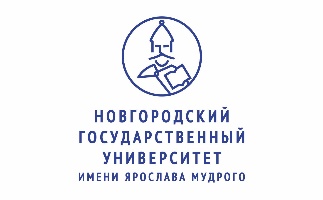 УВАЖАЕМЫЕ КОЛЛЕГИ!Приглашаем Вас опубликовать результаты ваших научно-прикладных исследований по одному из направлений темы «ЮРИСПРУДЕНЦИЯ В ТЕОРИИ И НА ПРАКТИКЕ: АКТУАЛЬНЫЕ ВОПРОСЫ И СОВРЕМЕННЫЕ АСПЕКТЫ»:1. Фамилия, имя, отчество:русскийанглийский2. Место работы / учебы:русскийанглийский (используйте официальное название)3. Академическая позиция / должность с указанием подразделениярусскийанглийский4. Почтовый адрес места работы / учебы:русский английский5. Ученая степень, ученое званиерусский английский6. Адрес электронной почты автора для указания в издании 7. ORCID8. Контактный телефон (в издании не будет указан)9. Название статьи:русский английский